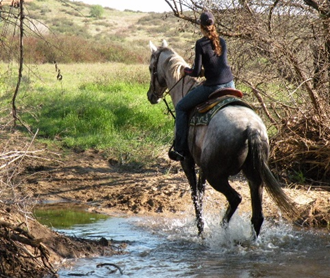 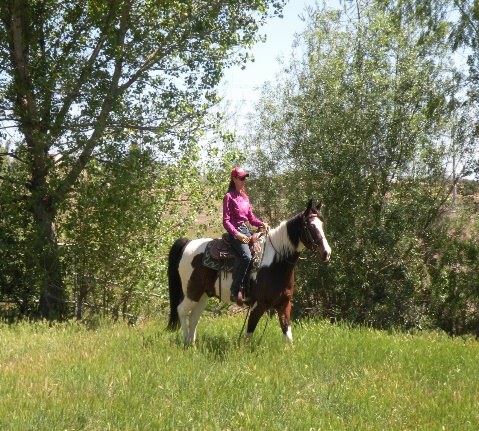 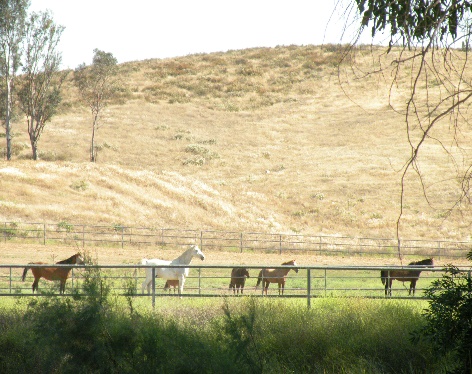 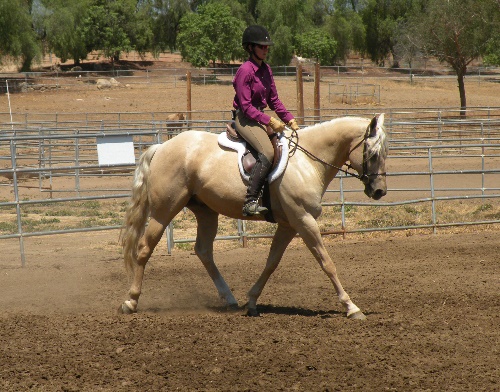 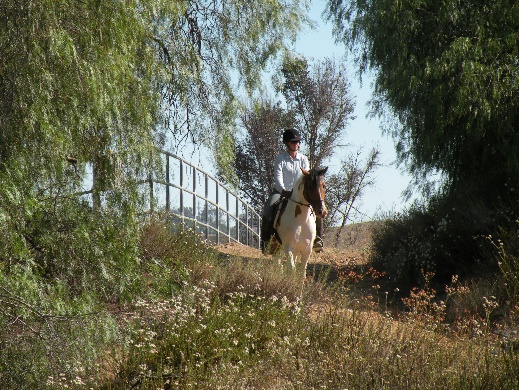 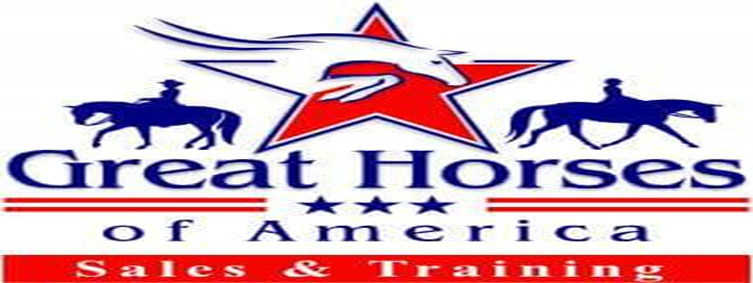 Boarding Rates 2023Community Living Paddock    	$35024 x 24 Corral 			$500        Includes Turn-Out 3x/week24 x 48 Corral     			$40048 x 48 Corral     			$45060 x 80 Corral   			$50030 x 100 Corral    			$550Amenities900+ Acres of Private Trails120 x 140 Arena60 x 80 Arena95 ft. Large Round Pen60 ft. Round PenPrivate Gated FacilityProfessional StaffCertified Riding Instructor and Horse Trainer on SiteAbility to Custom Tailor to                                             Accommodate You and Your Horse’s Unique NeedsGreat Horses of America Call: 619-572-3087Email: tekackert@gmail.comVisit: www.greathorses.org34221 Briggs Rd. Menifee, CA 92584  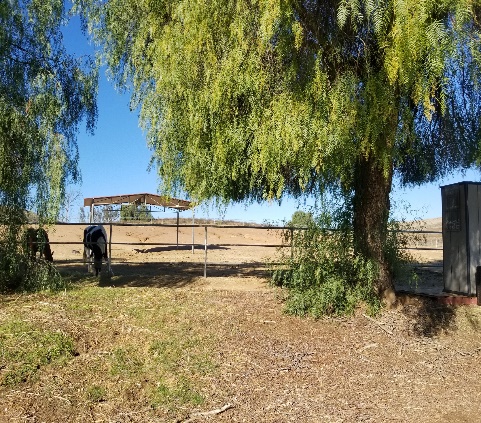 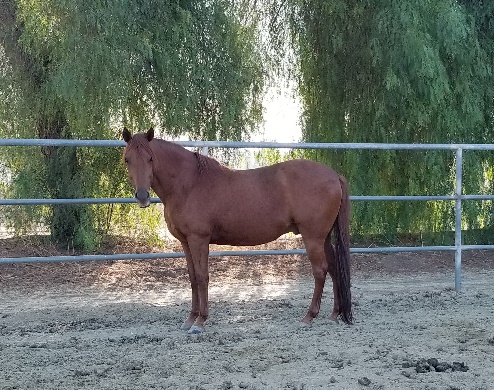 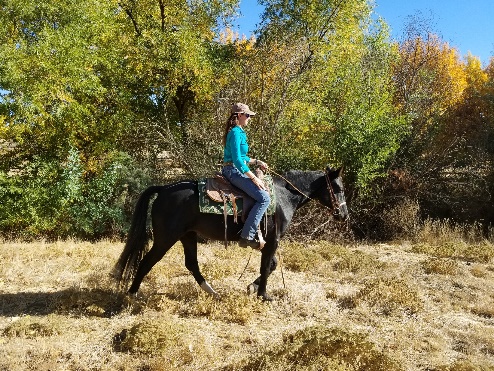 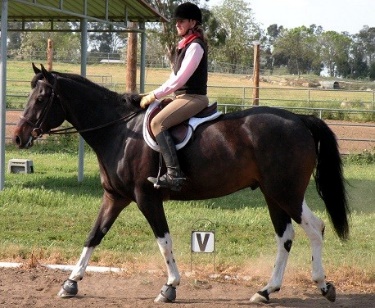 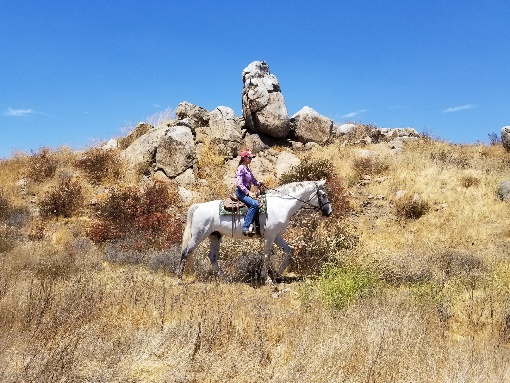 